28 марта 2020Важнейшие события в онкологии в 2019 годуПрограмма конференцииДоклады при поддержке фармацевтических компаний без аккредитации в системе НМООргкомитет благодарит за оказанную поддержку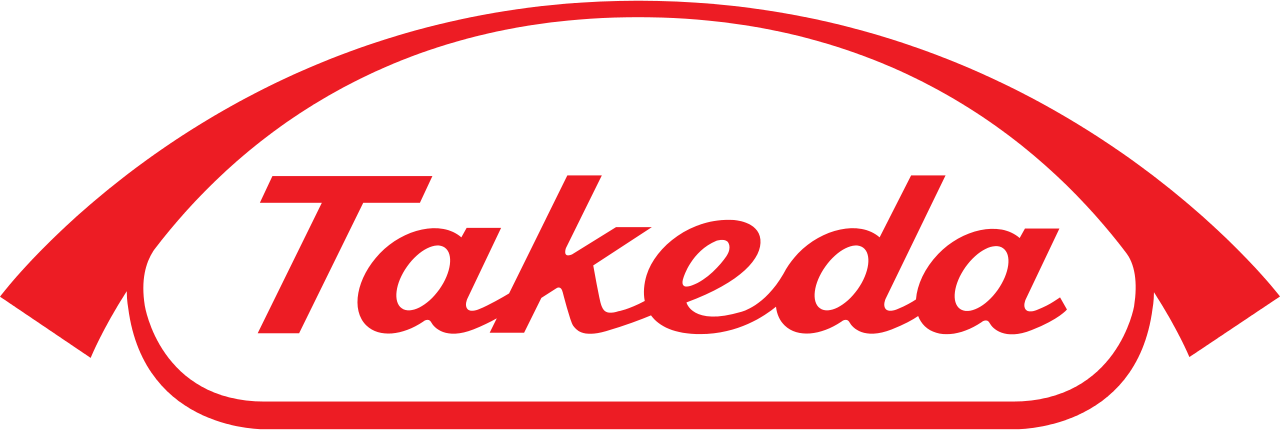 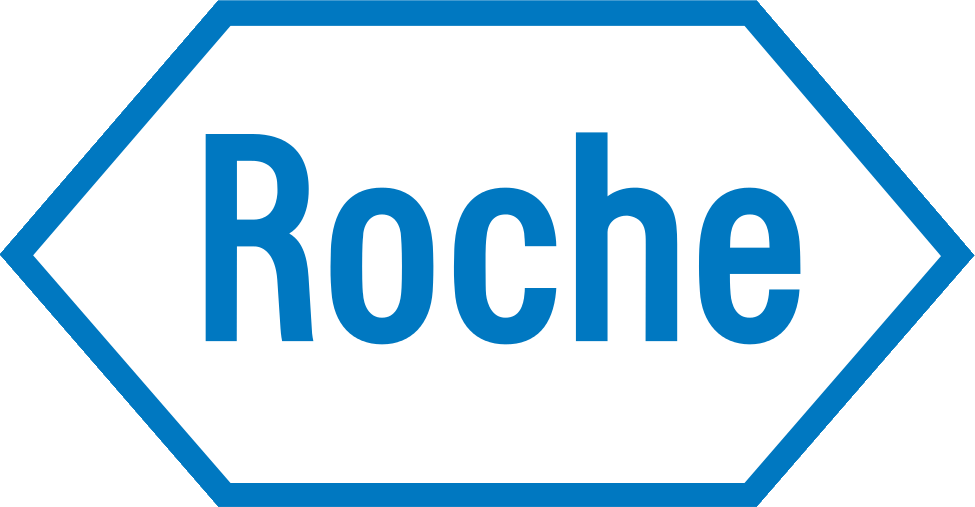 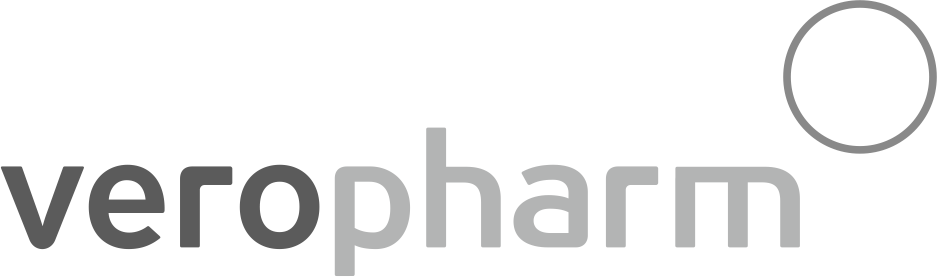 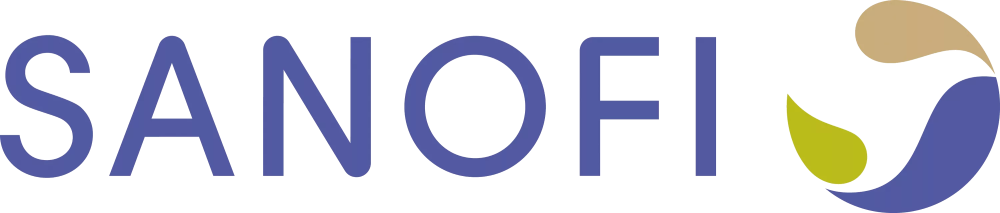 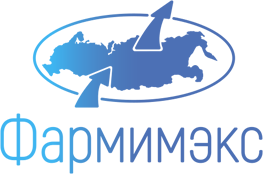 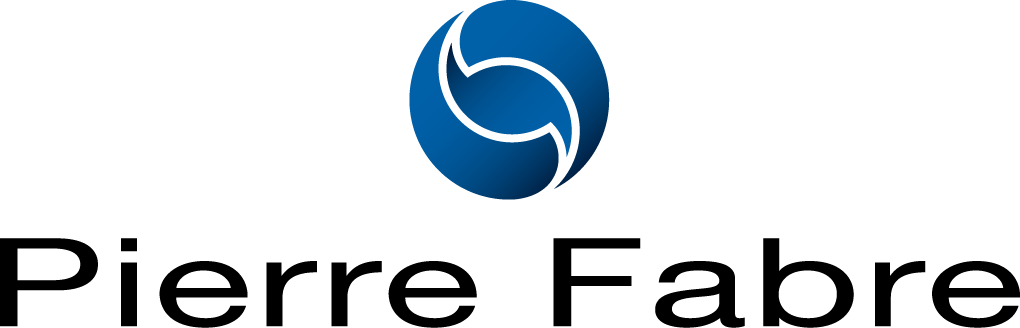 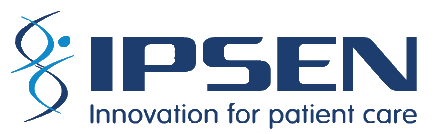 8:30-9:00Регистрация участников9:00-9:15Открытие школы, приветствие участников.9:15-9:35Фундаментальная онкология в 2019 году: Обзор наиболее интересных открытий. (Видео-трансляция)Имянитов Евгений Наумович, член-корреспондент РАН, доктор медицинских наук, профессор, Заведующий научным отделом биологии опухолевого роста ФГБУ «Национальный медицинский исследовательский центр онкологии имени  Н.Н.Петрова» Минздрава РФ (Санкт-Петербург)9:35-9:50Вопросы и обсуждение9:50-10:30Микробиом и его роль в патогенезе и лечении злокачественных опухолей. (Видео-трансляция)Моисеенко Федор Владимирович, доктор медицинских наук, врач высшей квалификационной категории, доцент кафедры онкологии ГБОУ ВПО «Северо-Западный государственный медицинский университет им. И.И. Мечникова» Минздрава РФ, Заведующий отделением биотерапии ГБУЗ «Санкт-Петербургский клинический научно-практический центр специализированных видов медицинской помощи (онкологический)» (Санкт-Петербург)10:30-10:45Вопросы и обсуждение10:45-11:05«Новое в CD30 ориентированной терапии лимфом» (Видео-трансляция)Лекция при поддержке компании «Такеда». Время лекции не включается в расчет для зачисления зачетных единиц по программе НМО.Тумян Гаяне Сергеевна, д.м.н., ведущий научный сотрудник отдела химиотерапии гемобластозов ФГБУ Национальный медицинский исследовательский центр онкологии им.Н.Н.Блохина МЗ РФ, Профессор кафедры онкологии  и паллиативной медицины Российской медицинской академии непрерывного профессионального образования Минздрава России (г.Москва)11:05-11:15Перерыв11:15 - 11:25Перерыв11:25-12:45Что изменилось в клинической практике в онкологии в 2019 году? (видео-трансляция)Федянин Михаил Юрьевич, доктор медицинских наук, Старший научный сотрудник отделения клинической фармакологии и химиотерапии ФГБУ «НМИЦ онкологии им. Н.Н. Блохина» Минздрава России (г.Москва)12:45-13:00Вопросы и обсуждение13:00-13:15Остаточная резидуальная опухоль после неоадъювантного лечения пациенток с HER2- положительным раком молочной железы, какова дальнейшая тактика? (видео-трансляция)Бит-Сава Елена Михайловна, д.м.н., заведующая отделением опухолей молочной железы ГБУЗ СПб КНпЦСВМП(о)13:15-13:25Вопросы и обсуждения13:25-13:50Перерыв13:50-14:55Правовые вопросы в онкологической практике в Российской Федерации. (Видео-трансляция)Густов Дмитрий Александрович, кандидат юридических наук, адвокат высшей квалификации.  (Санкт-Петербург)14:55-15:00Вопросы и обсуждение15:00-15:20Новый подход в лечении распространенного почечно-клеточного рака.  (Видео-трансляция)Жабина Альбина Сергеевна, к.м.н. (Санкт-Петербург)15:20-15:35Вопросы и обсуждение15:35-15:50Свободная дискуссия15:50 – 16:00Подведение итогов16:00Закрытие школы